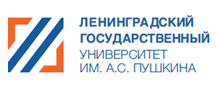 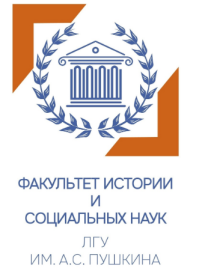 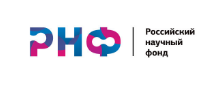 Государственное автономное образовательное учреждение высшего образования Ленинградской областиЛенинградский государственный университет имени А.С. ПушкинаСемья и детство в повседневной жизни: история и современностьПРОГРАММАМеждународной научной конференцииСанкт-Петербург, г. Пушкин, 6–8 апреля 2023 г.Санкт-Петербург2023Международная научная конференция«Семья и детство в повседневной жизни: история и современность»6–8 апреля 2023 г.Санкт-Петербург, г. Пушкин, ЛГУ им. А.С. ПушкинаПри поддержке гранта Российского научного фонда № 22-18-00421, https://rscf.ru/project/22-18-00421/ОРГАНИЗАЦИОННЫЙ КОМИТЕТ КОНФЕРЕНЦИИПрезидиум:Двас Григорий Викторович – доктор экономических наук, профессор, ректор ЛГУ им. А.С. Пушкина;Кобрина Лариса Михайловна – доктор педагогических наук, профессор, проректор по научной работе ЛГУ им. А.С. Пушкина.Члены оргкомитета:Веременко Валентина Александровна – доктор исторических наук, профессор, заведующая кафедрой истории России ЛГУ им. А.С. Пушкина; Ковальская Светлана Ивановна – доктор исторических наук, профессор Евразийского национального университета имени Л.Н. Гумилёва (Астана, Республика Казахстан);Левашко Вадим Олегович – кандидат исторических наук, доцент, декан факультета истории и социальных наук ЛГУ им. А.С. Пушкина;Любичанковский Сергей Валентинович – доктор исторических наук, профессор, заведующий кафедрой истории России ОГПУ (Оренбург);Пушкарёва Наталья Львовна – доктор исторических наук, профессор, заслуженный деятель науки Российской Федерации, главный научный сотрудник, заведующая сектором этногендерных исследований Института этнологии и антропологии РАН (Москва), почетный профессор по кафедре российской истории Тверского государственного университета;Шайдуров Владимир Николаевич – доктор исторических наук, доцент, заведующий научно-образовательным центром исторических исследований и анализа ЛГУ им. А.С. Пушкина.Степанов Станислав Вячеславович – кандидат филологических наук, заведующий научно-образовательным центром краеведческих исследований ЛГУ им. А.С. Пушкина.Жукова Анастасия Евгеньевна – младший научный сотрудник научно-образовательного центра исторических исследований и анализа ЛГУ им. А.С. Пушкина.Семёнова Ольга Александровна – младший научный сотрудник научно-образовательного центра исторических исследований и анализа ЛГУ им. А.С. Пушкина.РЕГЛАМЕНТ РАБОТЫ КОНФЕРЕНЦИИ:- Выступление на пленарном заседании – до 20 мин.- Доклад на секции – до 15 мин.- Выступление в дискуссии до – 5 мин.ПЕРВЫЙ ДЕНЬ КОНФЕРЕНЦИИ, 6 апреля, ЧЕТВЕРГ9.20 - 10.00– регистрация участников и гостей конференции.10.00-12.00 – пленарное заседание конференции (актовый зал).Ведущий пленарного заседания: Сергей Владимирович Кулик, доктор исторических наук, профессор, профессор кафедры общественных наук, Санкт-Петербургского политехнического университета Петра ВеликогоПриветствие участников конференцииВступительное слово Веременко Валентина Александровна, доктор исторических наук, профессор, зав. кафедрой истории России, Ленинградский государственный университет имени А.С. ПушкинаДоклады на пленарном заседанииРоманов Борис Михайлович, кандидат исторических наук, ведущий специалист отдела научно-информационной и справочной работы, Государственный архив Российской ФедерацииПодготовка квалифицированных крестьянских кадров в помещичьих имениях Смоленщины в контексте эволюции сельского хозяйства и промышленности дореформенной России (1830–1850-е гг.)Веременко Валентина Александровна, доктор исторических наук, профессор, зав. кафедрой истории России, Ленинградский государственный университет имени А.С. ПушкинаСутула Юлия Витальевна, аспирантка кафедры истории России Ленинградский государственный университет имени А.С. ПушкинаГигиена питания дошкольников в столичных дворянско-интеллигентских семьях России в конце XIX– начале ХХ в.Дианова Елена Васильевна, доктор исторических наук, доцент, доцент кафедры отечественной истории, Институт истории, политических и социальных наук, Петрозаводский государственный университетДомашние имена и уличные прозвища детей 1920-х годовКоровин Владимир Викторович, профессор кафедры конституционного права, доктор исторических наук, профессор, Юго-Западный государственный университет Курские семьи в условиях оккупации: проблема выживания Попова Анна Дмитриевна, доктор исторических наук, профессор, Рязанский государственный университет имени С.А. ЕсенинаСказка в пионерском галстуке (соединение фольклорной традиции с пионерской атрибутикой в детском советском массовом искусстве)12.00 – 13.10 – обеденный перерыв.13.10 - 17.50 – Работа круглых столов и секций.Перерыв на кофе в удобное для участников время (ауд. 112)СЕКЦИЯ 1: «Власть и общество» (ауд. 411)Руководитель: заведующая кафедрой гуманитарных наук, доктор исторических наук, профессор, Национальный исследовательский технологический университет «МИСИС», Старооскольский технологический институт им. А.А. Угарова (филиал) Мухина Зинара ЗиевнаБенда Владимир Николаевич, доктор исторических наук, доцент, профессор кафедры истории, Ленинградский государственный университет им. А.С. ПушкинаПрактика проведения «смотров» дворянских недорослей в период правления Анны ИоанновныИдрисов Юсуп Магомедович, лектор-экскурсовод Исторического парка «Россия – Моя история», г. МахачкалаАбдусаламов Магомед-Паша Балашович, кандидат исторических наук, доцент, доцент кафедры гуманитарных дисциплин, Дагестанский государственный университет народного хозяйстваИнститут «аталычества» во взаимоотношениях кумыкских князей с сала-узденями (XVII – начало XIX в.)Красникова Юлия Николаевна,  кандидат исторических наук, доцент, доцент кафедры Философии и социально-гуманитарных наук, Санкт-Петербургский государственный аграрный университетПолитика попечительства в отношении удельных крестьян-сирот в первой половине XIX векаГлибина Екатерина Сергеевна, магистрантка, Ленинградский государственный университет им. А.С. ПушкинаДетские дошкольные учреждения различных типов в России второй половины XIX – начала XX в.Демьяненко Николай Николаевич, соискатель, Ленинградский государственный университет имени А.С. Пушкина«Всегда преисполненный глубокой любовью к моему августейшему крестному отцу» взаимоотношение Николая II с крестником, наследником болгарского престола принцем Борисом Пономарев Евгений Витальевич, аспирант, Европейский университет в Санкт-ПетербургеПрофессиональная позиция учителей Тенишевского училища в первой половине 1905 г.Мицюк Наталья Александровна, доктор исторических наук, доцент кафедры философии и истории медицины, Смоленский государственный медицинский университет Всероссийское попечительство об охране материнства и младенчества – институциализация материнской заботы в первой четверти XX в.Мухина Зинара Зиевна, заведующая кафедрой гуманитарных наук, доктор исторических наук, профессор, Национальный исследовательский технологический университет «МИСИС», Старооскольский технологический институт им. А.А. Угарова (филиал)Социокультурный императив детства в традиционном крестьянском социуме (вторая половина XIX – начало ХХ века)Годовова Елена Викторовна, доктор исторических наук, доцент, профессор кафедры истории России, Оренбургский государственный педагогический университет Социализация девочек в казачьем обществе (вторая половина ХIХ – начало ХХ в.) Васеха Мария Владимировна, кандидат исторических наук, старший научный сотрудник, Центр гендерных исследований, ИЭА РАН«Борьба за достойный быт» как константа жизненной стратегии советских/российских граждан за последнее столетие (ХХ-XXI вв.)Богдашина Ирина Владимировна, кандидат исторических наук, Институт этнологии и антропологии им. Н.Н. Миклухо-Маклая РАНСостояние детских медицинских и воспитательных учреждений Сталинграда/Волгограда в 1950–1960-е гг.Круглый стол № 1: «Проблемы источниковедения и историографии истории повседневности» (ауд. 209)Руководитель: доктор исторических наук, профессор, заведующий кафедрой истории России, Оренбургский государственный педагогический университет Любичанковский Сергей ВалентиновичСтепанов Станислав Вячеславович, кандидат филологических наук, заведующий научно-образовательным центром краеведческих исследований, Ленинградский государственный университет им. А.С. ПушкинаТруды И.И. Бецкого (1704-1795) по гигиене детства в XVIII в.: взгляд государственного деятеля на проблемы ребенкаГаврилов Сергей Владимирович, кандидат исторических наук, проректор по научной работе, Южно-Уральский технологический университетДетство и юность В.И. Семевского сквозь призму источников личного происхождения Чугаева Ирина Григорьевна, кандидат педагогических наук, доцент, доцент кафедры педагогики и психологии детства, Уральский государственный педагогический университетЭкзистенция любви как основа отношений воспитательниц и детей в русской дворянской семье (на примере воспоминаний Т.Л. Сухотиной-Толстой и Е.Н. Водовозовой)Серкова Вера Анатольевна, доктор философских наук, профессор, профессор, Санкт-Петербургский политехнический университет Петра ВеликогоВ.В. Розанов об образованииХанипова Ильнара Ильдусовна, кандидат исторических наук, доцент, старший научный сотрудник, зав. отделом новейшей истории, Институт истории им. Ш. Марджани АН РТКасимовская уездная газета «Красный Восход» как источник по истории детства (1920-е гг.)Ломоносова Марина Васильевна, кандидат социологических наук, доцент кафедры теории и истории социологии, Санкт-Петербургский государственный университетПетроград, 1921 год, голод: мемуары Елизаветы Постниковой «Записки революционерки» как источник изучения повседневностиШендерюк Марина Геннадьевна, кандидат исторических наук, доцент, независимый исследовательСоветские дети на страницах «Иллюстрированной России»Комиссарова Ирина Анатольевна, кандидат исторических наук, доцент кафедры история России, Ивановский государственный университет», институт гуманитарных наукТуристические будни школьников по материалам походных дневниковКоляскина Елена Александровна, кандидат исторических наук, ведущий специалист УНИЛ «Центр устной истории и этнографии», доцент кафедры отечественной истории, Алтайский государственный педагогический университетЖенщина, родительство, семья и советская власть в русской деревне Алтайского края 1950 – 1960-х гг. в исследованиях московского этнографа А.В. СафьяновойЛюбичанковский Сергей Валентинович, доктор исторических наук, профессор, заведующий кафедрой истории России, Оренбургский государственный педагогический университетШкольная жизнь конца 1950-х – середины 1960-х гг. в воспоминаниях Т.Л. БольшаковойПопова Ольга Дмитриевна, доктор исторических наук, зав. кафедрой истории России, историографии и источниковедения Рязанского государственного университета им. С.А. Есенина Школьные учебники по «домоводству» как механизм социализации в СССРЫбырайхан Марат Ыбырайханұлы, докторант 3 курса исторического факультета, Карагандинский университет имени академика Е.А. Букетова, Караганда, Казахстан Проблемы историографии на тему истории сельской повседневной жизни в Центральном Казахстане в 1964–1985 гг.Черняева Галина Владимировна, кандидат философских наук, доцент, доцент кафедры управления персоналом, факультет государственного управления, Московский государственный университет имени М.В. ЛомоносоваИсследование формирования культурного кода в детском возрастеСЕКЦИЯ 2: «СЕМЬЯ В ПОВСЕДНЕВНОЙ ЖИЗНИ» (ауд. 310)Руководитель: доктор экономических наук, профессор, научный руководитель департамента экономической теории Финансового университета при Правительстве РФ Нуреев Рустем МахмутовичСереда Надежда Владимировна, доктор исторических наук, профессор кафедры архивоведения, историографии и документоведения, Тверской государственный университет Тверские купцы Блиновы в системе семейно-родственных отношенийПивоварова Лидия Николаевна, кандидат исторических наук, доцент кафедры гуманитарных наук Старооскольского технологического института им. А.А. Угарова (филиала) Национального исследовательского  технологического университета «МИСиС»Семейные традиции и обычаи курских крестьян в календарной праздничной обрядности зимнего циклаГафурова Зинаида Рузвиновна, заведующая литературно-драматургической частью, ГБУК г. Москвы «Московский детский музыкально-драматический театрДомашний театр в России: его роль и значение в воспитательной практикеКривошеева Юлия Александровна, старший преподаватель кафедры рекламы и связей с общественностью, Ярославский государственный университет им. П.Г. ДемидоваПредставительницы некрестьянских сословий в бракоразводных процессах второй половины XIX – начала XX в. (на материалах Ярославской губернии)Федькин Андрей Васильевич, кандидат исторических наук, заместитель директора, Центр детско-юношеского технического творчества и информационных технологий Пушкинского района Санкт-ПетербургаМатеринство, отцовство и детство в условиях повседневной жизни рабочих Санкт-Петербурга в конце XIX - начале XX в.Никуленкова Елена Владимировна, кандидат исторических наук, доцент, доцент кафедры истории России, Ленинградский государственный университет им. А.С. Пушкина«Комсомольская семья» в представлении советской рабочей молодежи конца 1920-х – 1930-х гг.Петров Николай Вячеславович, аспирант кафедры конституционного права, Юго-Западный государственный университетО повседневности и образе семьи советского провинциального города первой половины 1920-х гг. (на материале Курской губернии)Ханипова Ильнара Ильдусовна, кандидат исторических наук, доцент, старший научный сотрудник, зав. отделом новейшей истории, Институт истории им. Ш. Марджани АН РТЧурбанова Янина Валерьевна, директор музея, Казанский авиационный завод им. С.П. Горбунова – филиал ПАО «Туполев» Детская и семейная политика Казанского авиационного завода им. С.П. Горбунова (1930-1950 гг.)Жидченко Александр Владимирович, кандидат исторических наук, старший научный сотрудник Института этнологии и антропологии им. Н.Н. Миклухо-Маклая РАНСемья в пространстве исторической памяти города (по материалам новых городов Сибири середины ХХ века)Гуркина Нина Константиновна, доктор исторических наук, профессор, Северо-Западный институт управления РАНХиГСВ семье сельских учителей советского периода (по воспоминаниям детей)Нуреев Рустем Махмутович, доктор экономических наук, профессор, научный руководитель департамента экономической теории Финансового университета при Правительстве РФСемейные домохозяйства в экономической науке Розина Ольга Владимировна, кандидат исторических наук, доцент, Московский государственный областной педагогический университетТрадиции семейного воспитания в иудаизме, христианстве, исламе: общее и особенноеКруглый стол № 2: «Повседневность в экстремальных условиях» (ауд. 207)Руководитель: доктор исторических наук, зав. кафедрой гуманитарных дисциплин, доцент, Дагестанский государственный университет народного хозяйства Мутиева Оксана СаидовнаСидненко Татьяна Ивановна, доктор исторических наук, доцент, профессор кафедры государственного и муниципального управления, Ленинградский государственный университет им. А.С. ПушкинаТеоретико-методологические проблемы исследования экстремальной повседневностиПашкова Ирина Викторовна, методист Государственный музей «Смоленская крепость»; аспирант Санкт-Петербургского государственного университетаСемья в условиях осады 1609–1611 годов в СмоленскеМутиева Оксана Саидовна, доктор исторических наук, зав. кафедрой гуманитарных дисциплин, доцент, Дагестанский государственный университет народного хозяйстваАманатство как составляющая детской повседневности в годы Кавказской войны (на примере Дагестана)Синова Ирина Владимировна, профессор, доктор исторических наук, доцент, Санкт-Петербургский государственный экономический университет; старший научный сотрудник НОЦ краеведческих исследований, Ленинградский государственный университет им. А.С. ПушкинаБыт, питание и гигиена воспитанников земледельческой колонии для несовершеннолетних правонарушителей в Санкт-Петербурге в конце XIX – начале XX вв.Носов Евгений Александрович, аспирант кафедры история России, Ленинградский государственный университет им. А.С. Пушкина Место и роль подростков в революционном движении России в начале XX в.Циденков Григорий Геннадиевич, кандидат социологических наук, доцент кафедры Отечественной истории и археологии, Самарский государственный социально-педагогический университетПроблемы и опасности эвакуации детей из Поволжья во время голода 1921-23 гг. на примере рапортов и воспоминаний сопровождающих лиц Леонтьева Ольга Геннадьевна, кандидат исторических наук, доцент, заведующая кафедрой архивоведения, историографии и архивоведения, Тверской государственный университетПовседневная жизнь советской молодежи в немецких трудовых лагерях в 1943–1944 гг.: письма остарбайтеров Красноженова Елена Евгеньевна, доктор исторических наук, профессор, Санкт-Петербургский политехнический университет Петра ВеликогоЭкстремальная детская повседневность на Северо-Западе России (1941–1944 гг.)Максимов Михаил Вячеславович, магистрант факультета истории и социальных наук, Ленинградский государственный университет им. А.С. ПушкинаЭкстремальная повседневность детства в условиях немецко-фашистской оккупации города Пушкина (1941–1944 гг.)Вилинская Светлана Викторовна, соискатель кафедры истории России, Ленинградский государственный университет им. А.С. Пушкина, старший специалист отдела информационных коммуникаций и продвижения в СМИ Пресс-службы ФГБУ "НМИЦ детской травматологии и ортопедии им. Г.И. Турнера" Минздрава РоссииДеятельность Института имени Г.И. Турнера в Ленинграде во время Великой Отечественной войны Мужжакова Екатерина Анатольевна, студентка 3 курса, Ивановский государственный университет Летние пионерские лагеря Ивановской области в годы Великой Отечественной войныХисамутдинова Равиля Рахимяновна, доктор исторических наук, профессор, зав. кафедрой всеобщей истории и методики преподавания истории, Оренбургский государственный педагогический университетИгры и забавы сельских детей в годы Великой Отечественной войны по материалам устной истории Мищенко Татьяна Александровна, кандидат исторических наук, доцент, Брянский государственный университет имени академика И.Г. Петровского, филиал БГУ в г. НовозыбковеПомнить о своем детстве: повседневность детей военного поколения на Брянско-Гомельском пограничьеСЕКЦИЯ 5: Детство в научной среде: преимущество или потеря (конференц-зал)Руководители: доктор исторических наук, главный научный сотрудник, Институт истории естествознания и техники им. С.И. Вавилова РАН Валькова Ольга Александровна; кандидат исторических наук, старший научный сотрудник, Политехнический музей, Москва Котомина Анна Анатольевна; доктор исторических наук, профессор, главный научный сотрудник, руководитель Центра гендерных исследований Института этнологии и антропологии им. Н.Н. Миклухо-Маклая РАН Пушкарева Наталья ЛьвовнаВалькова Ольга Александровна, доктор исторических наук, главный научный сотрудник, Институт истории естествознания и техники им. С.И. Вавилова РАНРабота с детьми в Московском Доме ученых в 1930-е гг. ХХ в.Долгова Евгения Андреевна, доктор исторических наук, профессор, ведущий научный сотрудник, Российский государственный гуманитарный университетВедомственные детские сады в системе академических учреждений 1920-1930-х гг.Котомина Анна Анатольевна, кандидат исторических наук, старший научный сотрудник, Политехнический музей, МоскваУченые «отцы» и их «дети» в ходе "кадровых чисток" в Политехническом музее в 1930-х гг.Лярский Александр Борисович, кандидат исторических наук, доцент кафедры ГиСЭД Высшей школы печати и медиатехнологий, Санкт-Петербургский государственный университет промышленных технологий и дизайнаСамоубийство Циолковского. Смерть сына в жизни ученогоСмолевицкая Марина Эрнэстовна, старший научный сотрудник, Политехнический музей, Москва Академик С.А. Лебедев. Художник Т.А. Маврина. Две судьбы. Воспитание в семье, успехи в профессииТрофимова Татьяна Николаевна, соискатель, Институт истории естествознания и техники РАН, независимый исследователь, Санкт-Петербург Трофимова Виолетта Стиговна, кандидат филологических наук, независимый исследователь, Санкт-ПетербургДети математиков – супругов Д.К. и В.Н. Фаддеевых: взросление, выбор профессии, научная карьера (по материалам устных интервью)Пушкарева Наталья Львовна, доктор исторических наук, профессор, главный научный сотрудник, руководитель Центра гендерных исследований Института этнологии и антропологии им. Н.Н. Миклухо-Маклая РАНLibido scientifica (воспитательные практики в семьях российских ученых 1950–1980-гг.)Пчелов Евгений Владимирович, кандидат исторических наук, доцент, РГГУ, ведущий научный сотрудник. ИИЕТ им. С.И. Вавилова РАННаучные отцы и дети: историческая генеалогия на службе истории наукиВТОРОЙ ДЕНЬ КОНФЕРЕНЦИИ, 7 АПРЕЛЯ, ПЯТНИЦА9.30- 13.30 – работа секций и круглых столов.Перерыв на кофе в удобное для участников время (ауд. 112)СЕКЦИЯ 3: «ОБЩЕСТВЕННОЕ ВОСПИТАНИЕ» (ауд. 207)Руководитель: доктор юридических наук, профессор, начальник кафедры теории государства и права, Санкт-Петербургский университет МВД России Нижник Надежда СтепановнаНижник Надежда Степановна, доктор юридических наук, профессор, начальник кафедры теории государства и права, Санкт-Петербургский университет МВД РоссииПризрение детей, оставшихся без попечения родителей: создание систем выживания и социализацииМельникова Дарья Андреевна, кандидат исторических наук, лаборант НОЦ исторических исследований и анализа ЛГУ им. А.С. Пушкина Уткинская низшая сельскохозяйственная школа (последняя четверть XIX – начало XX в.)Чистова Ольга Анатольевна, магистрант 1 курса факультета истории и социальных наук, Ленинградский государственный университет им. А.С. ПушкинаПрофессиональные учебные заведения г. Череповца и г. Вологды во второй половине XIX векаАбдрахманова Екатерина Николаевна, аспирант кафедры истории России, Оренбургский государственный педагогический университетДисциплинарные нарушения учениц Оренбургской женской гимназии в 1868–1876 гг.Дашкевич Людмила Александровна, доктор исторических наук, ведущий научный сотрудник, Институт истории и археологии Уральского отделения Российской академии наукСиротское детство (по материалам верх-исетского сиротско-воспитательного дома имени С.А. Петрова)Брежнева Светлана Николаевна, доктор исторических наук, профессор, Ленинградский государственный университет им. А.С. Пушкина Опыт работы первого детского приюта в Туркестане во второй половине XIX – начале XX в. (на примере Семиреченского попечительства)Макарова Ирина Викторовна, студентка 5 курса, факультет истории и социальных наук, Ленинградский государственный университет им. А.С. Пушкина Воспитание и обучение детей в Саратовском Учебно-Заработном доме под покровительством Братства Святого Креста во второй половине XIX – начале XX вв.Юничева Оксана Александровна, студентка 2 курса магистратуры заочного отделения факультета истории и социальных наук, Ленинградский государственный университет им. А.С. ПушкинаОрганизация деятельности детских исправительных учреждений во второй половине XIX – начале XX в. (на примере Санкт-Петербурга и Санкт-Петербургской губернии)Журавлёв Александр Алексеевич, кандидат исторических наук, доцент, доцент кафедры истории Отечества, Первый Санкт-Петербургский государственный медицинский университет имени академика И. П. ПавловаСтоличное купеческое общество с заботой об учащихся Петровского коммерческого училищаВолгина Тамара Владиславовна, магистрантка, Ленинградский государственный университет им. А.С. Пушкина Детские праздники в начале XX века на примере уездного города ЦарицынКарпова Вероника Викторовна, кандидат исторических наук, доцент кафедры истории России, Ленинградский государственный университет имени  А.С. Пушкина«…он отравляет детскую душу»: учащиеся и российский кинематограф в начале ХХ векаКурмышов Василий Михайлович, доктор исторических наук, профессор, профессор кафедры Военного института (инженерно-технического) Военной академии материально-технического обеспечения имени генерала армии А. В. ХрулёваРыбицкий Владимир Анатольевич, кандидат военных наук, доцент, старший научный сотрудник НИИ (ВСИ МТО ВС РФ) Военной академии материально-технического обеспечения имени генерала армии А. В. ХрулёваМалая октябрьская детская железная дорога как перспективный инструмент обученияСорокина Елена Анатольевна, кандидат исторических наук, старший научный сотрудник, Институт  этнологии и антропологии РАНВоспитание и образование как ресурс развития. Шведский опытКруглый стол № 4: «Экономика, гигиена, здоровьесбережение и санитария в повседневной жизни населения» (ауд. 209)Руководитель: доктор исторических наук, профессор, профессор факультета иностранных языков и регионоведения, Московский государственный университет имени М.В. Ломоносова Жбанкова Елена ВасильевнаУманская Арина Геннадьевна, студентка IV курса, Ленинградский государственный университет им. А.С. ПушкинаБорьба с детскими заболеваниями в Туркестанском генерал-губернаторстве во второй половине XIX векаЖукова Анастасия Евгеньевна, младший научный сотрудник НОЦ исторических исследований и анализа, Ленинградский государственный университет им. А.С. ПушкинаН.П. Гундобин (1860–1908) и его взгляды на детскую гигиенуЗайцева Светлана Валентиновна, кандидат исторических наук, научный сотрудник НОЦ краеведческих исследований, доцент кафедры истории России, Ленинградский государственный университет им. А.С. ПушкинаДетская гигиена на Первой Всероссийской гигиенической выставке в Санкт-Петербурге в 1893 г.Семёнова Ольга Александровна, младший научный сотрудник НОЦ исторических исследований и анализа, Ленинградский государственный университет им. А.С. ПушкинаУстройство родильного приюта (на примере приюта при Обуховском сталелитейном заводе) в конце XIX – начале XX в.Катцина Татьяна Анатольевна, кандидат исторических наук, доцент, доцент кафедры теории и методики социальной работы, Сибирский федеральный университет Организация питания воспитанников земледельческих колоний и ремесленных приютов в Сибири начала ХХ в.Тишкина Ксения Алексеевна, кандидат исторических наук, научный сотрудник Офиса развития научной деятельности, Сибирский федеральный университет Детские летние площадки в Енисейской губернии в 1919 г.Жбанкова Елена Васильевна, доктор исторических наук, профессор, профессор факультета иностранных языков и регионоведения, Московский государственный университет имени М.В. Ломоносова К вопросу о воспитательных практиках первой трети ХХ века: формирование гармонически развитой личностиФурсова Елена Федоровна, доктор исторических наук, ведущий научный сотрудник, зав. Отделом этнографии Института археологии и этнографии Сибирского отделения РАНВоспитательные практики и условия жизни детей в семьях сибирских старообрядцев-поморцев (первая половина XX века)СЕКЦИЯ 4: «Семейное воспитание. Личность в истории повседневности» (ауд. 411)Руководитель: доктор исторических наук, профессор, профессор кафедры истории России, Ленинградский государственный университет им. А.С. Пушкина Козлов Николай ДмитриевичБелова Анна Валерьевна, доктор исторических наук, доцент, заведующая кафедрой всеобщей истории, Тверской государственный университет; ведущий научный сотрудник Центра гендерных исследований, Институт этнологии и антропологии имени Н.Н. Миклухо-Маклая РАНОтношение бабушек и дедушек к внучкам в российских дворянских семьях в конце XVIII – первой половине XIX векаПирогова Елена Павловна, кандидат исторических наук, доцент, Российский государственный профессионально-педагогический университет Практики провинциального дворянства в воспитании детей раннего возраста (из семейной переписки 1830–40-х гг.)Трегубова Марина Сергеевна, аспирант кафедры истории России, Ленинградский государственный университет им. Пушкина Отцы-дворяне второй половины XIX – начала XX века Сутула Юлия Витальевна, аспирантка кафедры истории России, Ленинградский государственный университет им. А.С. ПушкинаНекоторые инновационные достижения науки и техники в помощь родителям в конце XIX – начале XX вв.Яхно Ольга Николаевна, кандидат исторических наук, старший научный сотрудник, Институт истории и археологии Уральского отделения Российской академии наукКонструируя детство эпохи модерна: поиск новых подходов к воспитанию и образованиюБурлуцкая Елена Вадимовна, доктор исторических наук, профессор, проректор по научной работе, Оренбургский государственный педагогический университет»«У меня игрушек много…». Предметный мир детской досуговой повседневности на рубеже XIX–XX вв. по материалам периодических изданийТрофимова Елена Ивановна, преподаватель, МГУ им. ЛомоносоваСемейная драма Лидии Чарской: папа Алёша, мачеха и ЛидюшаКозлов Николай Дмитриевич, доктор исторических наук, профессор, профессор кафедры истории России, Ленинградский государственный университет им. А.С. ПушкинаПовседневность сельских детей в конце 40-х – 50-х гг. ХХ в. (по воспоминаниям детей)Коваль Каролина Сергеевна, соискатель, исследователь, Институт этнологии и антропологии им. Н.Н.Миклухо-Маклая Российской Академии наукОбщественная дискуссия о роли женщины в семье и обществе  во второй половине XIX в. Круглый стол № 3: «Материальная и духовная культура Средневековья: к 800-летию битвы на Калке» (конференц-зал)Руководитель: кандидат исторических наук, доцент, зав. кафедрой истории, Ленинградский государственный университет им А.С. Пушкина Левашко Вадим ОлеговичНовиков Александр Сергеевич, аспирант кафедры истории России, Ленинградский государственный университет им. А.С. Пушкина«И тако оуживут, и тако творять по вся дни»: к вопросу о методологии истории повседневности в исследовании княжеств Руси XI–XIV вв.Левашко Вадим Олегович, кандидат исторических наук, доцент, зав. кафедрой истории, Ленинградский государственный университет им А.С. ПушкинаКрылов Павел Валентинович, кандидат исторических наук, научный сотрудник, Санкт-Петербургский Институт истории Российской Академии наукОбраз мальчика из военно-аристократического сословия в эпической словесности X–XIII векаЯшина Мария Игоревна, студентка 5 курса факультета истории и социальных наук, Ленинградский государственный университет им. А.С. ПушкинаФинансовая деятельность женщин привилегированных социальных группу в Новгороде в XI–XV в. (по материалам берестяных грамот)Поздняков Семён Алексеевич, студент 4 курса факультета истории и социальных наук, Ленинградский государственный университет им. А.С. ПушкинаРасселение веси на территории северо-запада Руси в X–XV веках (по данным письменных источников и лингвистического анализа топонимики Северо-Западного региона России)Травкин Сергей Николаевич, кандидат исторических наук, доцент, Ленинградский государственный университет имени А.С. ПушкинаО начальном этапе обращения монет на северо-западе России (Ленинградская область)Волков Алексей Сергеевич, аспирант, Ленинградский государственный университет им. А.С. Пушкина; старший научный сотрудник научного отдела; ГБУК ЛО «Музейное агентство»Погост «Ольгин Крест»: от легенды к музейной коллекцииВерещагин Станислав Дмитриевич, магистрант факультета истории и социальных наук, Ленинградский государственный университет им. А.С. Пушкина; учитель истории и обществознания ГБОУ СОШ 291 (Санкт-Петербург)О численности и вооружении шведского войска в Невской битвеВарнаков Максим Сергеевич, студент 5 курса факультета истории и социальных наук, Ленинградский государственный университет им. А.С. ПушкинаПравовое положение иноземных купцов на территории Новгородской земли в конце XII века (по материалам «Договорной грамоты Новгорода с Готским берегом и немецкими городами о мире, о посольских и торговых отношениях и о суде»)Крылов Павел Валентинович, кандидат исторических наук, научный сотрудник, Санкт-Петербургский Институт истории Российской Академии наук«Картины святого детства». Жанна д’Арк во французском изобразительном искусстве второй половины XIX – начала XX в.7 АПРЕЛЯ, ПЯТНИЦА9.30- 13.30 – работа секцийСЕКЦИИ «ОНЛАЙН»Секция 6: Региональная повседневность (онлайн)Контактная информация для встречи в Google Meet
Ссылка: https://meet.google.com/ixx-zzkj-ecoРуководитель: кандидат филологических наук, заведующий научно-образовательным центром краеведческих исследований, Ленинградский государственный университет им. А.С. Пушкина Степанов Станислав ВячеславовичКомлева Евгения Владиславовна, доктор исторических наук, старший научный сотрудник, Институт истории Сибирского отделения Российской академии наукВоспоминания о детстве и родителях в автобиографических текстах сибирских купцов (конец XVIII – XIX век)Бессонова Татьяна Викторовна, кандидат исторических наук, доцент, Набережночелнинский институт Казанского федерального университетаДетство в жизненном цикле казанских мещан первой половины XIX в.Кискидосова Татьяна Александровна, кандидат исторических наук, заведующий сектором истории, Хакасский научно-исследовательский институт языка, литературы и истории«Приготовить полезных гражданок, а не золотошвеек»: женские училища в Енисейской губернии во второй половине XIX векаКальсина Алла Алексеевна, кандидат исторических наук, доцент, Пермский филиал Российской академии народного хозяйства и государственной службы при Президенте РФ Причины детской смертности в Красноуфимском уезде Пермской губернии в начале ХХ века (исследование земского врача М. Мизерова)Климина Татьяна Вячеславовна, библиограф, историк, Нарвская центральная библиотека, г. Нарва, ЭстонияВлияние педагогов на развитие детей и повседневную городскую жизнь г. Нарвы на рубеже XIX-начала ХХ вв.Суровцева Екатерина Владимировна, кандидат филологических наук, старший научный сотрудник, Московский государственный университет им. М.В. Ломоносова, Православный Свято-Тихоновский гуманитарный университет им. Феофана ЗатворникаСемья и детство: Обозначения родственных связей в житиях новомучеников и исповедников Московской Епархии XX векаФилимончик Светлана Николаевна, кандидат исторических наук, доцент кафедры отечественной истории, Петрозаводский государственный университет Охрана здоровья детей в Карелии в 1930-е годыГоппе Анастасия Александровна, ведущий специалист по УМР УНИЛ «Центр устной истории и этнографии», Алтайский государственный педагогический университетРоль детей в обеспечении крестьянской семьи Алтайского края продуктами собирательства в годы Великой Отечественной войныСтрунина Виктория Павловна, студентка 5 курса, Алтайский государственный педагогический университетДеятельность женсоветов по решению проблем семьи и детства в 1960–1980-е гг. (на материалах Алтайского края)Ыбырайхан Марат Ыбырайханұлы, докторант 3-го курса исторического факультета, Карагандинский университет имени академика Е.А. Букетова, Караганда, Казахстан Проблемы историографии истории сельской повседневной жизни в Центральном Казахстане в 1964-1985 гг.Бранкарт Дарья Андреевна, PhD исследователь, Католический университет Лёвена (Бельгия), кафедра славистикиФормирование системы сохранения культурной идентичности русской молодежи в Бельгии в межвоенный периодКрылова Наталия Леонидовна, доктор исторических наук, главный научный сотрудник, Институт Африки РАН Роль бабушек и дедушек в «смешанной» семье (афро-русский прецедент)Рауль Цахидис, президент общества "Агиос Трифонас", г. Пафос, Республика Кипр Греки советского союза между прошлыми будущимСекция 7: Исторический нарратив семейной и детской повседневной жизни (онлайн)Контактная информация для встречи в Google Meet
Ссылка: https://meet.google.com/suj-wqap-xddРуководитель: доктор исторический наук, доцент, профессор кафедры теории и практики управления, Пермский филиал РАНХиГС Шестова Татьяна ЮрьевнаПерекрестова Софья Владимировна, библиотекарь, Библиотека Российской академии наукСпециалисты – детям и взрослым: сборники игр и занятий в Российской империи в середине XIX – начале XX вв.Константинова Наталья Владимировна, кандидат филологических наук, доцент, заведующий кафедрой русской и зарубежной литературы, теории литературы и методики обучения литературе, Новосибирский государственный педагогический университетОсобенности семейного обучения детей в XIX веке (на материале травелога А.И. Ишимовой «Каникулы 1844 года, или Поездка и Москву»)Фролова Александра Викторовна, кандидат исторических наук, старший научный сотрудник, отдела этнологии русского народа Институт этнологии и антропологии РАН Образ больного ребенка в творчестве художников передвижников в контексте антропологии инвалидности: взгляд антропологаКабытов Петр Серафимович, доктор исторических наук, заслуженный деятель науки РФ, профессор, заведующий кафедрой российской истории, Самарский национальный исследовательский университет имени академика С.П. КоролеваБаринова Екатерина Петровна, доктор исторических наук, профессор, профессор кафедры Отечественной истории и историографии, Самарский национальный исследовательский университет имени академика С.П. КоролеваДетская повседневность в дискурсе воспоминаний А.Э. ФридрихсШестова Татьяна Юрьевна, доктор исторический наук, доцент, профессор кафедры теории и практики управления, Пермский филиал РАНХиГСПриемный сын и воспитанники Анны Ильиничны Ульяновой-Елизаровой Рощина Ольга Сергеевна, кандидат филологических наук, доцент, доцент кафедры русской и зарубежной литературы, теории литературы и методики обучения литературе, Новосибирский государственный педагогический университетФарафонова Оксана Анатольевна, кандидат филологических наук, доцент, доцент кафедры русской и зарубежной литературы, теории литературы и методики обучения литературе, Новосибирский государственный педагогический университетМодели поведения в семейных отношениях в «Воспоминаниях» А.Е. Лабзиной Кабытова Надежда Николаевна, доктор исторических наук, профессор, профессор кафедры российской истории, Самарский национальный исследовательский университет имени академика С.П. КоролеваВнеочередные задачи советской власти по спасению детей в условиях Гражданской войны 1918-1920 гг.Слискова Валерия Викторовна, аспирант исторического факультета, Российский государственный гуманитарный университет; заведующая Научным архивом, Институт этнологии и антропологии им. Н.Н. Миклухо-Маклая РАН«Может быть Вам понадобятся эти скромные наброски»: портреты беспризорников Лечебно-воспитательной колонии Института дефективного ребенка (1919–1924)Розенталь Милана Александровна, магистрант, Московский педагогический государственный университет Влияние Гражданской войны на образ семьи в советской детской литературе 1920-х гг.Масловский Михаил Олегович, магистрант института истории, философии и политических наук; Рязанский государственный университет имени С.А. Есенина; младший научный сотрудник, Музей истории молодежного движенияМоделирование идеологических принципов школьного воспитания на страницах газет «Сталинец», «Рязанский комсомолец», «Сталинское знамя», «Приокская правда» Бабаджанов Хасан Бахтиёрович, PhD, доцент, заведующий кафедры Гуманитарных наук Ташкентского университета информационных технологий (Узбекистан)Влияние инфляции и нормированного снабжения на бюджет домашних хозяйств и материальное состояние населения (на примере СССР в 1941–1945 гг.)Гордина Елена Дмитриевна, доктор исторических наук, заведующая кафедрой методология,  история и философия науки, Нижегородский государственный технический университет им. Р. Е. Алексеева Борьба с детской беспризорностью и безнадзорностью в СССР во второй половине 1940-х – начале 1950-х гг. (на материалах архивов Горьковской области)13.30 – 14.15 – обеденный перерыв.14.15 – завершающее заседание конференции, принятие итогового документа. ТРЕТИЙ ДЕНЬ КОНФЕРЕНЦИИ, 8 апреля, СУББОТАЭкскурсия «Александровский дворецИсторико-литературный музей города Пушкина»Длительность программы – время встречи 10.30, примерное время окончания 15.00.ЧЕТВЕРТЫЙ ДЕНЬ КОНФЕРЕНЦИИ, 9 апреля, воскресеньеЭкскурсия «Музей-усадьба "Приютино" и "Дорога жизни"»Длительность программы – время отправления 8:30, примерное время прибытия 17:00.Спасибо за работу!Будем рады Вашему участию в наших дальнейших научных мероприятиях!